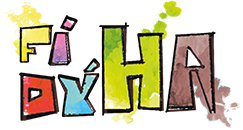 V rámci polytechnického rozvoje dětí jsme se zapojili do celorepublikového projektu FÍHA – DÝHA, který  vznikl na podporu povědomí o kvalitě přírodních materiálů u dětí nejen v rámci vzdělávání, ale i v praktickém životě. Dřevo totiž bývá často nesmyslně nahrazováno plastovými či jinak umělými materiály. Hlavní náplň projektu:• Na vzorcích dýh chceme ukázat rozmanitost dřeva, jeho vlastností a využití napříč všemi obory. • Děti / studenti pracující s dýhou získají nejen znalosti o dané dřevině, ale vyzkouší si i manuální práci s dýhou. Zdokonalí přitom svou zručnost a podpoří rozvoj fantazie. • Děti si mohou vytvořit vlastní originální výrobek nebo dárek pro své nejbližší z hodnotného materiálu. • Podpořit kvalitní přírodní materiály, v tomto případě dýhu, jako surovinu pro předměty denní potřeby a interiérové prvky. Dílčí vzdělávací cíle:• práce s netradičním materiálem• rozvoj tvořivosti• rozvíjení manuální zručnosti• poznávání vlastností přírodního materiálu• rozvíjení koordinace ruky a okaOčekávané výstupy:• zvládat jednoduché manuální činnosti• poznávat vlastnosti přírodního materiáluVelká zimní výrobní soutěž – téma: Vánoce
Soutěž Fíha Dýha probíhala v měsíci prosinci, kdy měly děti za úkol vytvořit vánoční výrobek za použití dýhy. Do soutěže se zapojily všechny třídy a děti si na nich daly velmi záležet. V soutěži jsme měli celkem 5 výrobků, pro které bylo zapotřebí získat co nejvíce hlasů. Hlasování bylo veřejné, takže nás potěšila velká podpora od rodin dětí, které chodí do školky. I přes velké množství hlasů, které naše výrobky získaly, jsme se bohužel ve velké konkurenci neumístili na výherních pozicích. My ale nezoufáme a v příštích letech se určitě opět zapojíme. 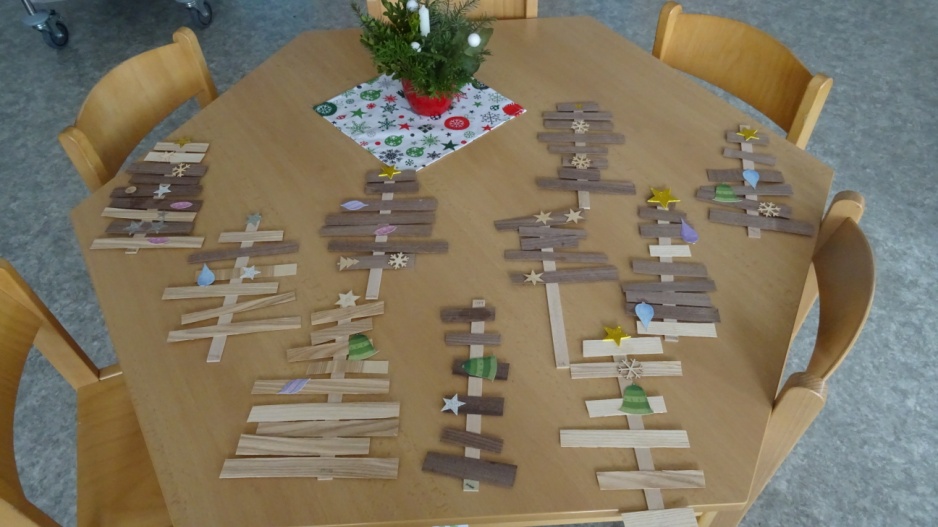 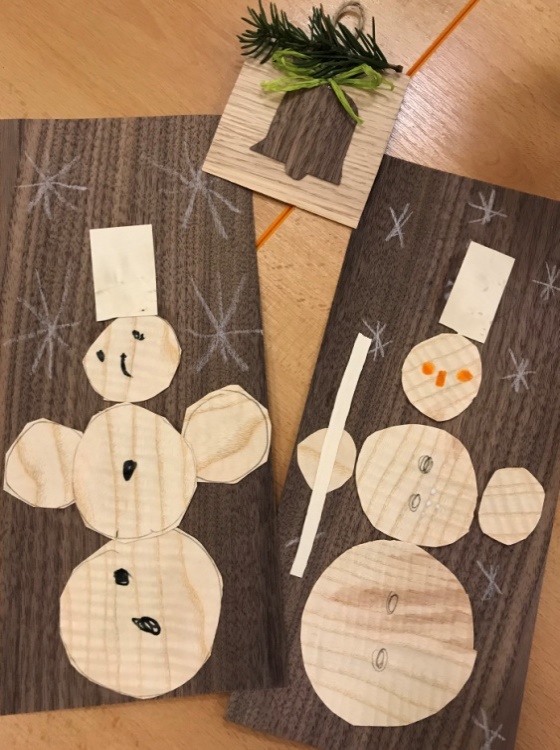 